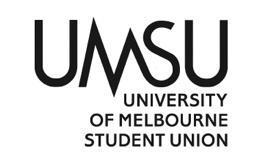   University of Melbourne Student UnionMeeting of the Environment Committee Minutes10:30 AM Tuesday 4th April 2023Meeting 6(23)Location: Environment Office, Level 3 Building 168Join from PC, Mac, iOS or Android: https://unimelb.zoom.us/j/89915515186?pwd=cHVPd2xUblpRNURhQmtmM0gzcWVuQT09Password: 807871Meeting opened at 10.36AMProcedural MattersElection of ChairMotion 1: That James Gallagher be elected as ChairMover:	 Oskar Martin			Seconded: Kitaila Taleni  CWDAcknowledgement of Indigenous CustodiansSo acknowledged.AttendanceSam Rathnaweera, Emma Dynes, Oskar Martin, James Gallagher, Lucy Rachman Vascotto, Kataila Taleni, Kritika Agrawal ApologiesOm Parikh is an apology ProxiesOm Parikh proxy to Kate Renney – Kate is absent so this lapses MembershipAdoption of Agenda	Motion 2: To adopt the Agenda as presented.Mover:	Oskar Martin		Seconded: Lucy Rachman VascottoCWDConfirmation of Previous Minutes		Motion 3: To accept the previous minutes for committees 4(23) and 5(23) as true and accurate records of those meetingsMover: James Gallagher		Seconded: Oskar MartinCWDConflicts of Interest DeclarationMatters Arising from the MinutesCorrespondence Office Bearer ReportsEmma Dynes speaks to her OB report. James speaks to his report. Motion 3: To accept the Office Bearer Reports Mover: James Gallagher			Seconded: Oskar MartinCWDOther ReportsOperational Business (Motions on Notice)General Business (Motions on Notice) James speaks to endorse the bloc of motionsVOTE: 3-2 CARRIED10. Other Business (Motions without Notice)11. Next MeetingWeek 7 Week 9Week 11Exact date/time to be determined by WhenIsGood12. Close	Meeting closed at (10.47).Procedural: To bloc all motions in Item 9Moved: Oskar Martin Seconded: Lucy Rachman Vascotto CARRIED 3-2Motion 9.1That the Environment Committee approves expenditure of up to $300 from the Events (General) budget line for catering for the Week 7 CollectiveMoved: Oskar MartinSeconded: Sam RathnaweeraMotion 9.2That the Environment Committee approves expenditure of up to $300 from the Events (General) budget line for catering for the Week 8 CollectiveMoved: Oskar MartinSeconded: Sam RathnaweeraMotion 9.3That the Environment Committee approves expenditure of an additional up to $100 from the Events (Campaigns) budget line for batteries for our megaphonesMoved: Oskar MartinSeconded: Sam RathnaweeraMotion 9.4That the Environment Committee approves expenditure of up to $500 from the Printing (General) budget line to produce posters for the May Day ‘people vs the rich’ protest organised by the National Union of StudentsMoved: Oskar MartinSeconded: Sam RathnaweeraMotion 9.5That the Environment Committee approves expenditure of up to $500 from the Printing (General) budget line to produce posters supporting and promoting NTEU industrial actionMoved: Oskar MartinSeconded: Sam RathnaweeraMotion: To move all motions in Item 9 Moved: OskarSeconded: Sam R